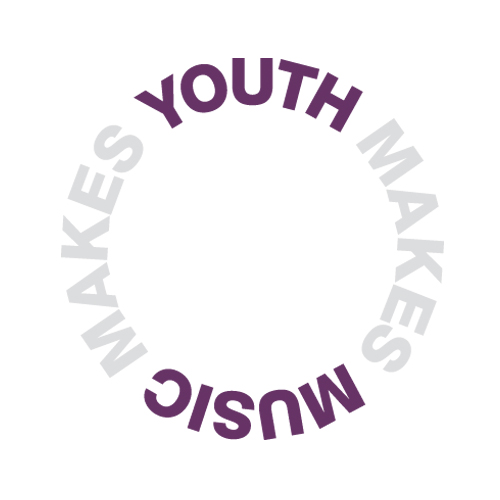 Youth MusicStatistical ReportingStatistical reportingWe recognise that not all programmes will be working in the same way. For this reason the standardised statistical information below will not apply to all grant holders. If there is a category that does not apply to your project or where you do not have the relevant data, please leave it blank. For mandatory fields, please enter 0 in all categories that do not apply. These statistics help us track and monitor the impact of our funding, and they also form the basis of our reporting to Arts Council England. Whilst it is really important to have as specific data as possible, we also realise that some information is sensitive and difficult to obtain. Please use referral sources as appropriate to help you obtain accurate data (e.g. schools, Local Authorities, parents). Please also consult the Youth Music guide to data collection and management (available on the Youth Music Network http://network/youthmusic.org.uk) for further information.If you have concerns or problems submitting this data, please inform your Youth Music lead contact as soon as possible.Youth Music appreciates that in order to be responsive to need, many projects change over the course of delivery. Where application information is presented below it should be considered to serve as a prompt for reflection, rather than a demand to deliver outputs. We would expect to see significant deviation from application data (both decreases and increases) discussed in the narrative body of your evaluation report.ParticipantsThis section asks for information about the children and young people who have taken part in your project activities. It is important that the totals reported in the boxes below reflect the number of individual participants who have taken part in the project, so each young person should be counted only once. The figures you enter should reflect the total number of participants who have taken part in your project from the start to the date of this report. The total number of children and young people you worked with should reflect the total number of individuals who have engaged in your programme of work at any point. Core participants are those who attended your activities for a sustained period of time (for at least 3 sessions).Age range of core participantsPlease enter the number of core participants in each age bracket. The total number of individuals counted here should be equal to the total number of core participants above. If there are core participants whose age is unknown, please account for them in the ‘unknown age’ field.Challenging circumstances faced by core participantsPlease tell us how many of the children and young people you have been working with fit the types of challenging circumstances that are listed below. We expect that some participants will face multiple challenging circumstances, and they should be counted in each category that applies to them.Ethnicity of core participantsPlease enter the ethnicity recorded for each core participant, this should equal the total number of core participants listed above. If there are participants whose ethnicity was not recorded please account for them in the ‘unknown ethnicity’ field.ProgressionAccreditationSessionsHow many sessions have you delivered?Types of session activityPlease indicate the total number of sessions in which the listed musical activities took place. We recognise that sessions can involve more than one type of musical activity, and so can be counted in more than one category.Session categoryWorkforceThis section asks for information about your project staff and their CPD. CPD can be attending a training course, but it can also take other forms such as seminars, skills sharing, internal reflection or sharing sessions, mentoring and shadowing. The figure you give below should reflect the total numbers who have worked on your project from start to finish.Project staff profilePractice sharing and partnershipsURNOrganisation nameProject titleProject start date (dd/mm/yyyy)Project end date (dd/mm/yyyy)Report author (name, job title)Email addressDate submittedSince your last reportTotal (Evaluation)Total number of children & young people you worked with00Number of core participants taking part in activities00Number of core participants in challenging circumstances00Age RangeFemaleMale Trans* 0-50006-1100012-1500016-1800019-25000Adults (Workforce)000Unknown Age000Challenging CircumstanceFemaleMaleTrans*Asylum Seeker000Attends Pupil Referral Unit000At risk of offending000Economic Deprivation000English as an additional language000Excluded from school000Homeless000Ill health 000Looked after000Mental ill health000Not in Education, Employment or Training (NEET)000Physically disabled000Refugee000Rurally Isolated000Sensory impaired000Special Educational Needs000Traveller/Romany000Young Carer000Young Offender000Other (please specify)000FemaleMaleTrans* WhiteWhiteWhiteWhiteEnglish/Welsh/Scottish/Northern Irish/British000Irish000Gypsy or Irish Traveller000Other White Background000Mixed/multiple ethnic groupsMixed/multiple ethnic groupsMixed/multiple ethnic groupsMixed/multiple ethnic groupsWhite and Black Caribbean000White and Black African000White and Asian000Other Mixed / Multiple ethnic background000Asian/Asian BritishAsian/Asian BritishAsian/Asian BritishAsian/Asian BritishIndian000Pakistani000Bangladeshi000Chinese000Other Asian background000Black/African/Caribbean/Black BritishBlack/African/Caribbean/Black BritishBlack/African/Caribbean/Black BritishBlack/African/Caribbean/Black BritishAfrican000Caribbean000Other Black / African / Caribbean / Black British000Other ethnic groupOther ethnic groupOther ethnic groupOther ethnic groupArab000Other ethnic group000Unknown Ethnicity000Total number of core participants who have progressed to other music-making activities/opportunities as a result of participation in the project0Total number of core participants who have progressed on to employment, education, training, volunteering activities or opportunities through the project0Total number of core participants who have attended other cultural activities / opportunities that are new them as a result of the project0Total number of core participants who are new to your organisation0Total number of core participants new to music-making0How have participants in this project been signposted to progression opportunities, and what opportunities have they accessed? You may wish to consider both musical and non-musical progression routes.(300 words)AccreditationNumber AchievedArts Award DiscoverArts Award ExploreArts Award BronzeArts Award SilverArts Award GoldABRSM GradesASDANCertificate for Music EducatorsNOCNRock School AccreditationTrinity College AccreditationOther (please specify): …………………………………..With reference to your original plans, please comment on any major differences in what accreditation you intended to achieve and what you actually achieved, the successes or challenges you faced(300 words)Since your last reportTotal (Evaluation)Since your last reportTotal (Evaluation)Taster Sessions00Core Sessions00Core 121 Sessions00Session TypeNumber of sessions that involved this type of musical activityComposition0DJ/MC0Improvisation0Instrument Making0Instrumental0Music and movement0Performance0Research0Songwriting0Technology0Training0Untuned percussion0Vocal0Youth Leadership0Other (Please Specify) 0Functional type/categoryNumber of core sessions that involved this type of musicEuropean classical traditions: Music arising out of the use of European instruments and based on an understanding of conventional (European) notation; the European classical traditions tend to elevate music for its own sake, and place emphasis on ensemble activities and reading over oral traditions, memory and extemporisation. European classical traditions: Music arising out of the use of European instruments and based on an understanding of conventional (European) notation; the European classical traditions tend to elevate music for its own sake, and place emphasis on ensemble activities and reading over oral traditions, memory and extemporisation. Contemporary Classical0Music Theatre0Opera0Western Classical0Other European Classical Traditions (please specify)0Jazz/Latin/rock traditions: Deriving from a strong oral/improvising starting point, though overlapping European classical traditions in terms of instruments and (increasingly) use of notation. With several generations of development now evident, educational orthodoxies have begun to adopt these traditions, codifying and analysing the music into teachable units suitable for mass education purposes.Jazz/Latin/rock traditions: Deriving from a strong oral/improvising starting point, though overlapping European classical traditions in terms of instruments and (increasingly) use of notation. With several generations of development now evident, educational orthodoxies have begun to adopt these traditions, codifying and analysing the music into teachable units suitable for mass education purposes.Blues0Country0Folk0Jazz0Pop0Reggae0Rhythm and Blues0Rock0Other Jazz/Latin/rock traditions (please specify)0Current popular styles: Often technology-originated but with vocal, percussion and guitar elements; rarely requiring a high level knowledge of written notation (or indeed any wider musical context), but does require competency in music technology and an interest in all aspects of current popular fashions and personalities.Current popular styles: Often technology-originated but with vocal, percussion and guitar elements; rarely requiring a high level knowledge of written notation (or indeed any wider musical context), but does require competency in music technology and an interest in all aspects of current popular fashions and personalities.Beatboxing0Dance electronic0Garage0Grime0Hip Hop0Indie0Grunge0Rap MC0RnB0Other Current Popular Style (please specify)0World popular styles: Mainstream non-European styles which have broken free of cultural boundaries and asserted a definable influence on the world mass musical market.World popular styles: Mainstream non-European styles which have broken free of cultural boundaries and asserted a definable influence on the world mass musical market.Caribbean0Gospel0Roots0South American0Other World popular style (please specify)0Culturally specific traditions: Music which originates almost exclusively within specific communities. Some genres might also be subject to popular fashion, while others will be virtually inaudible beyond their cultural boundaries.Culturally specific traditions: Music which originates almost exclusively within specific communities. Some genres might also be subject to popular fashion, while others will be virtually inaudible beyond their cultural boundaries.African0Asian Popular0East Asian0Indian Classical0Other culturally specific (please specify)0OtherOther Asian0Other Non-Western0Other (please specify)0Number who have delivered music-making activities on the programmeNumber who have delivered other activities Number who have participated in the project who had CPDMusic leaders000Setting Staff 000Senior Leaders000Project management & administrative staff000Trainees000Volunteers000How many partners did you work with on this project? 0How many organisations did you share your practice with as a result of this funding?0Did this project take place as part of a Music Education Hub?YES/NO/UNSURE(Delete as appropriate)